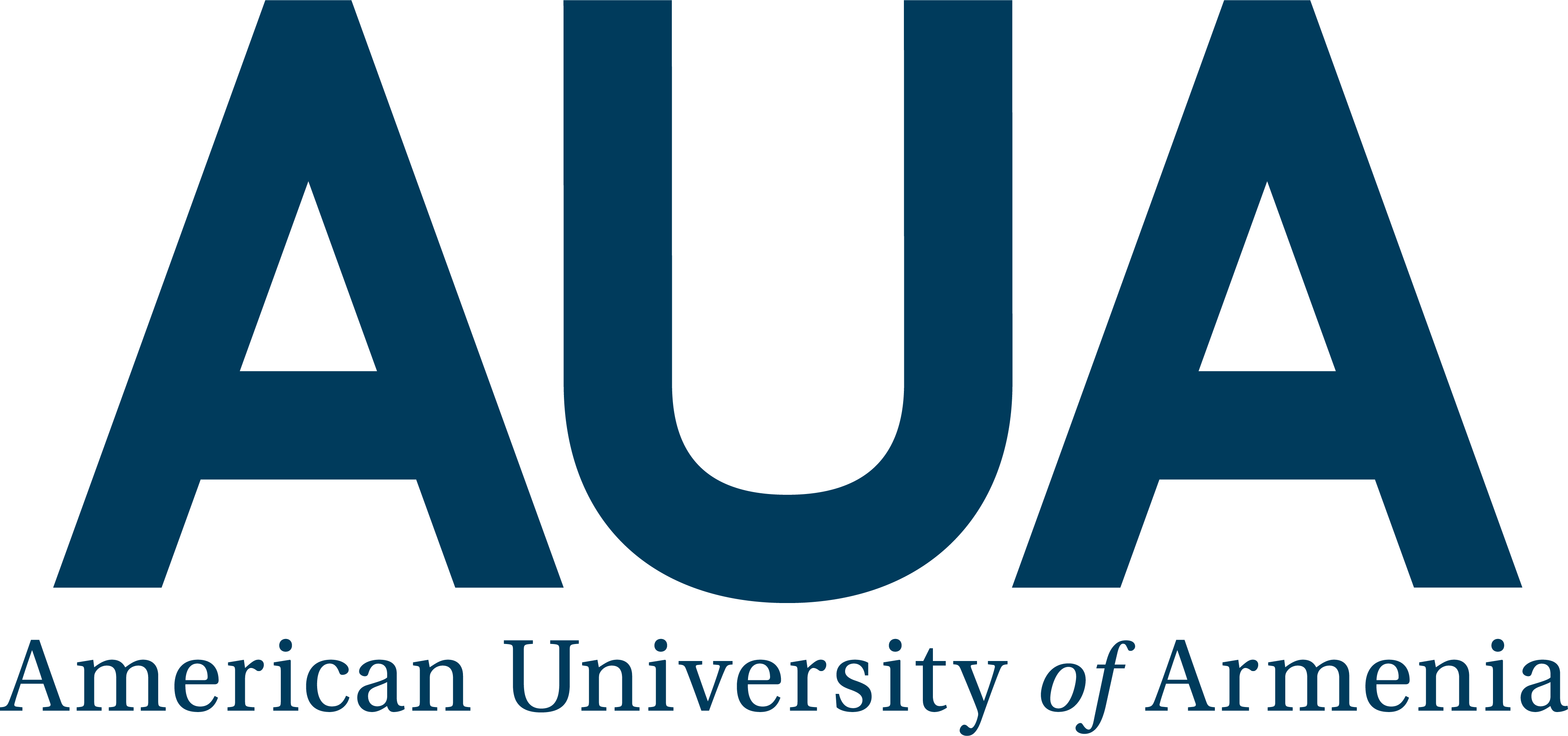 Առաջադրման թերթիկ"Վարչական աշխատակցի գերազանց ծառայության համար" մրցանակՀայաստանի ամերիկյան համալսարանԱյս մրցանակի նպատակն է գնահատել այն աշխատակիցներին, ովքեր իրենց աշխատանքում ցուցաբերել են գերազանց կատարողականություն նախորդ տարվա ընթացքում: Թեկնածուների առաջադրումները կընդունվեն նախօրոք հայտարարված ժամկետների ընթացքում և ամբողջովին լրացված տեսքով:Առաջադրումները կարող են արվել ՀԱՀ վարչական աշխատակիցների, դասախոսական կազմի և ուսանողների կողմից: Առաջադրվող աշխատակցի մասին տեղեկությունԱռաջադրող անձի մասին տեղեկությունՊրոֆեսիոնալիզմ և նվիրում ՀԱՀ-ին: Օգտագործելով կոնկրետ օրինակներ՝ խնդրում ենք նկարագրել և բացատրել այն բարձր որակները, որ առաջադրվող անձը ցուցաբերել է ի նպաստ ՀԱՀ-ի առաքելության իրագործման:  Օրինակներ բերեք, որոնք խոսում են ՀԱՀ-ի  ռազմավարական նպատակներին հասնելու համար նախաձեռնություն ցուցաբերելու, լրացուցիչ ջանքեր գործադրելու և աշխատանքային գործընթացները հետևողականորեն բարելավելու մասին (առավելագույնը 100 բառի սահմաններում):ՀԱՀ-ի համայնքին ուղղված ծառայություն: Օգտագործելով կոնկրետ օրինակներ ձեր դիտարկումներից և փորձից՝ խնդրում ենք նկարագրել իրավիճակներ, երբ առաջադրվող աշխատակիցը ցուցաբերել է աչքի ընկնող աջակցություն ՀԱՀ-ի համայնքին (դասախոսական և վարչական անձնակազմ, ուսանողներ, շրջանավարտներ), որը մեծ ազդեցություն է ունեցել համալսարանի առաքելության իրականացման և/կամ զարգացման վրա (առավելագույնը 100 բառի սահմաններում):Թիմային աշխատանք և հաղորդակցում: Խնդրում ենք հակիրճ նկարագրել առաջադրվող անձի թիմային աշխատանքի և հաղորդակցման հմտությունները  (իր բաժնում և այլ բաժինների հետ) և աշխատելաոճը՝ հիմնավորելով նրա առաջադրումը և հստակորեն ցույց տալով, որ այդ աշխատակիցը իր գործընկերների հետ շփվելու ընթացքում շարունակաբար  ապահովում է դրական և ժամանակին հաղորդակցում՝ նպաստելով դրական աշխատանքային միջավայրի ստեղծմանը և գերազանց թիմային աշխատանքին (առավելագույնը 100 բառի սահմաններում):Անուն, ազգանունՎարչությունԱռաջադրման ամսաթիվԱնուն, ազգանունՎարչություն/ակադեմիական ծրագիրԷլ. փոստի հասցե